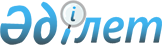 Об утверждении минимальных норм приобретения (использования) в 2015 году семян первой репродукции и гибридов первого поколения по зонам и в разрезе культур
					
			Утративший силу
			
			
		
					Постановление акимата Южно-Казахстанской области от 3 июля 2015 года № 207. Зарегистрировано Департаментом юстиции Южно-Казахстанской области 17 июля 2015 года № 3248. Утратило силу постановлением акимата Южно-Казахстанской области от 1 апреля 2016 года № 92      Сноска. Утратило силу постановлением акимата Южно-Казахстанской области от 01.04.2016 № 92 (вводится в действие по истечении десяти календарных дней после дня его первого официального опубликования).

      В соответствии с  пунктом 2 статьи 27 Закона Республики Казахстан от 23 января 2001 года "О местном государственном управлении и самоуправлении в Республике Казахстан" и  приказом Министра сельского хозяйства Республики Казахстан от 12 декабря 2014 года № 4-2/664 "Об утверждении Правил субсидирования развития семеноводства", зарегистрированного в Реестре государственной регистрации нормативных правовых актов за № 10190, акимат Южно-Казахстанской области ПОСТАНОВЛЯЕТ:

      1. Утвердить минимальные нормы приобретения (использования) в 2015 году семян первой репродукции и гибридов первого поколения по зонам и в разрезе культур согласно  приложению к настоящему постановлению.

      2. Государственному учреждению "Аппарат Акима Южно-Казахстанской области" в порядке, установленном законодательными актами Республики Казахстан, обеспечить:

      1) направление настоящего постановления на официальное опубликование в периодических печатных изданиях, распространяемых на территории Южно-Казахстанской области и информационно-правовой системе "Әділет";

      2) размещение настоящего постановления на интернет-ресурсе акимата Южно-Казахстанской области.

      3. Настоящее постановление вводится в действие по истечении десяти календарных дней после дня его первого официального опубликования.

      4. Контроль за исполнением настоящего постановления возложить на заместителя акима области Туякбаева С.К.

 Минимальные нормы приобретения (использования) в 2015 году семян первой репродукции и гибридов первого поколения по зонам и в разрезе культур      

       Примечание: 1 (первая) зона – зона, необеспеченная влагой;

      2 (вторая) зона – зона, полуобеспеченная влагой;

      3 (третья) зона – зона, обеспеченная влагой;

      4 (четвертая) зона – зона орошаемого земледелия.

      В первую зону входят Ордабасинский, Отырарский, Созакский, Махтаральский, Шардаринский, Сарыагашский районы и города Арыс, Туркестан, Кентау.

      Во вторую зону входят район Байдибек и город Шымкент.

      В третью зону входят Толебийский, Сайрамский, Тулькубасский, Казыгуртский районы.

      В четвертую зону входят все районы и города.


					© 2012. РГП на ПХВ «Институт законодательства и правовой информации Республики Казахстан» Министерства юстиции Республики Казахстан
				
      Аким области

А.Мырзахметов

      "СОГЛАСОВАНО":

      Министр сельского хозяйства

      Республики Казахстан

      ________________ А. Мамытбеков

      "___" ___________ 2015 год

      Оспанов Б. Садыр Е.

      Жилкишиев Б. Туякбаев С.

      Каныбеков С. Абдуллаев А.

      Айтаханов Е. Исаева Р.
Приложение к постановлению

акимата области

от 1 июля 2015 года

№ 207

№ п/п

 

Культура

 

Минимальные нормы приобретения (использования) семян первой репродукции и гибридов первого поколения на 1 гектар, килограмм*

 

Минимальные нормы приобретения (использования) семян первой репродукции и гибридов первого поколения на 1 гектар, килограмм*

 

Минимальные нормы приобретения (использования) семян первой репродукции и гибридов первого поколения на 1 гектар, килограмм*

 

Минимальные нормы приобретения (использования) семян первой репродукции и гибридов первого поколения на 1 гектар, килограмм*

 

№ п/п

 

Культура

 

Зоны

 

Зоны

 

Зоны

 

Зоны

 

№ п/п

 

Культура

 

1

 

2

 

3

 

4

 

1

 

2

 

3

 

4

 

5

 

6

 

1

 

Пшеница

 

2,161

 

4,868

 

6,750

 

7,841

 

2

 

Ячмень

 

3,612

 

4,391

 

6,358

 

8,758

 

3

 

Рис

 

3,714

 

4

 

Кукуруза (гибрид)

 

26

 

5

 

Сафлор

 

0,128

 

0,127

 

0,212

 

6

 

Хлопчатник

 

0,610

 

7

 

Картофель

 

156,356

 

8

 

Многолетние бобовые травы

 

7,8

 

13

 

11,7

 

18,143

 

